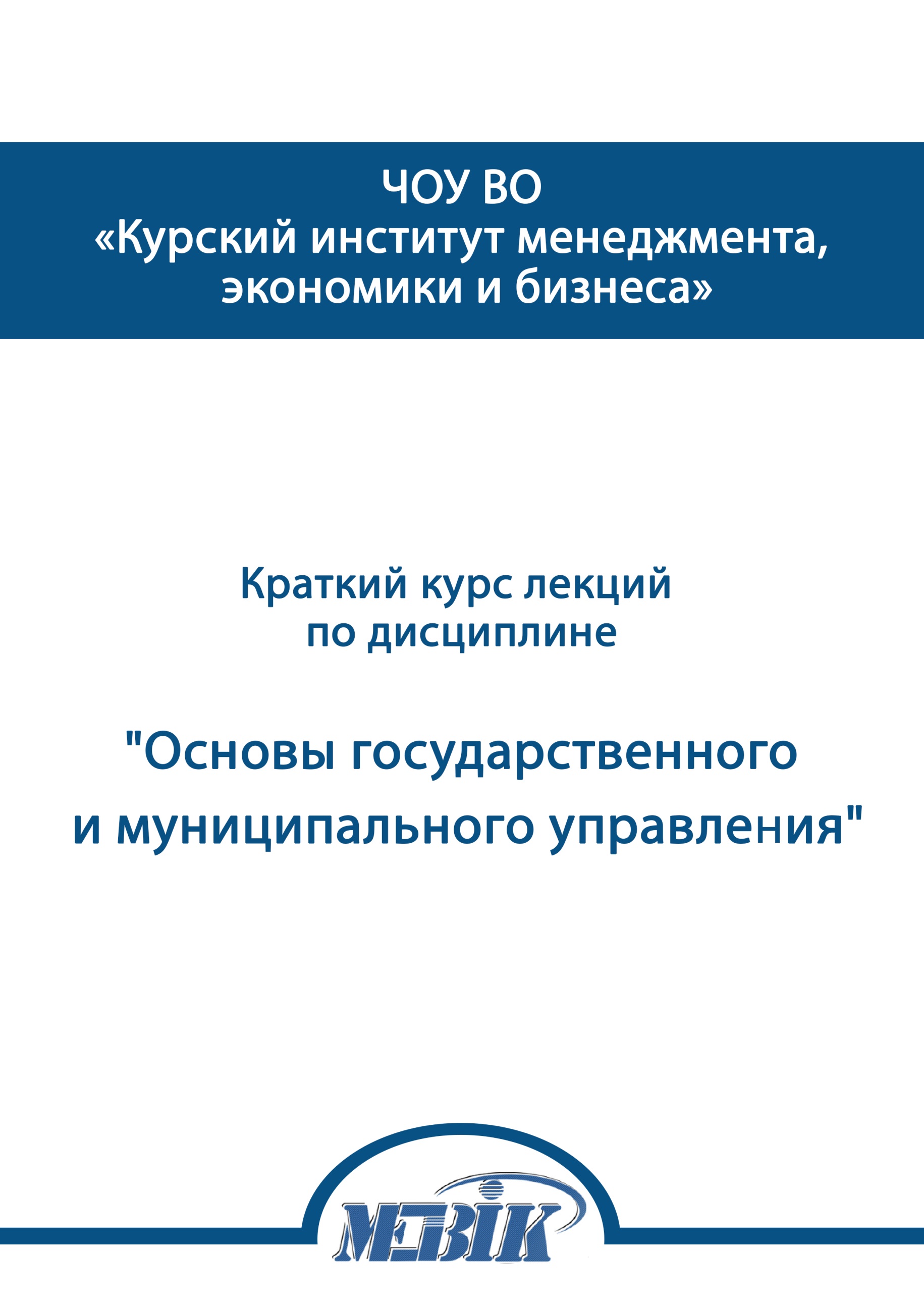 СодержаниеВведение	41.	Общие требования к написанию курсовой работы по дисциплине «Уголовное право»	5Требования к введению курсовой работы	6Требования к основной части курсовой работы	7Требования к заключению	8Требования к списку литературы	8Требования к приложениям	82.	Общие требования к оформлению курсовой работы	9З.Требования к процедуре защиты и критерии оценки курсовой работы	144. Примерная тематика курсовых работ по экономической теории……………..16Список литературы	19Приложение А	20Приложение Б	21Приложение В	22ВведениеКурсовая работа является обязательной работой по дисциплине «Уголовное право». При написании курсовой работы студент должен показать умение работать с литературой, анализировать правовые источники, делать обоснованные выводы.Написанию работы предшествует внимательное изучение студентом рекомендованных источников. Целесообразно делать выписки из нормативных актов, книг, статей, изданий, которые наиболее полезны при освещении соответствующих вопросов.При работе с нормативно-правовой базой студент в первую очередь должен установить, является ли данный нормативно-правовой акт действующим в настоящее время, а также использовать последнюю редакцию документа.В процессе подготовки курсовой работы студент должен: всесторонне изучить определенную юридическую проблему, ее теоретические и практические аспекты; проанализировать научную литературу и нормативно-правовой материал по теме; выработать собственное суждение по соответствующей проблеме, отношение к существующим научным позициям, точкам зрения, юридической практике; по возможности сформулировать основные идеи, базовые теоретические положения, выводы и рекомендации.Содержание работы должно соответствовать ее теме и плану.Содержание ответов на поставленные вопросы должно быть полным, теоретически обоснованным и аргументированным, иметь связь с практической деятельностью. Ответы на вопросы должны быть логичными, сформулированы четко и ясно, по существу поставленного вопроса. Не следует необоснованно увеличивать их объем, останавливаясь на второстепенных, прямо не относящихся к теме исследования, аспектах. При формулировании собственных суждений следует избегать таких выражений, как «по моему мнению», «я думаю» и т. п., т е. писать от первого лица.При использовании в тексте ответа на вопрос цитат, норм правовых актов, заимствованных таблиц и схем следует руководствоваться правилами оформления сносок и ссылок на соответствующие источники.Сноски имеют постраничную нумерацию, то есть первая сноска на каждой странице нумеруется цифрой 1. Печатание сносок с использованием сквозной нумерации в конце работы не допускается. Заимствование текста без ссылки на источник цитирования, т. е. плагиат, не допускается и является основанием для направления курсовой работы на доработку.Если автор считает целесообразным в ходе ответа на поставленный вопрос использовать табличную или схематическую форму изложения материала, то должен руководствоваться правилами оформления таблиц и схем. Следует обратить внимание, что при использовании в работе статистического материала необходимо давать текстовое объяснение.В конце работы автор может привести перечень условных обозначений, символов и специальных терминов только в том случае, если их общее число более 20.Порядок выбора темы курсовой работыПрежде чем выбрать тему курсовой работы, студент знакомится с примерным перечнем тем курсовых работ по курсу: «Уголовное право», утвержденным и ежегодно обновляемым на заседании кафедры.Затем студент указывает свою фамилию и номер группы в отдельном для каждого курса списке тем курсовых работ, хранящимся на кафедре, напротив выбранной и не занятой другим студентом темы.В том случае, если в списке нет свободных тем, студент вправе самостоятельно сформулировать отличную от предложенных в списке курсовых работ тему, и только после согласования с заведующим кафедрой дописать ее в предложенный список с указанием своей фамилии и номера группы.Подготовка и написание курсовой работы по теме, не закрепленной за студентом, либо самостоятельное изменение студентом темы не допускается.При выборе темы необходимо учитывать следующее.Тема по возможности должна быть актуальной в научном и в практическом отношениях. Выбор темы должен осуществляться исходя из интереса студента к проблеме, наличия по данному вопросу научной литературы и опубликованной судебной практики.Темы курсовых работ по курсу: «Уголовное право» сформулированы большей частью как понятие института, его разновидности, условия применения (например, «Покушение на преступление и его уголовно-правовое значение»). Выбор такой темы предполагает не только исследование социально-правовой природы института, характеристику его нормативного закрепления, но и его сравнение со смежными институтами, выявление общих черт и отличий. Например, при написании работы на тему «Покушение на преступление и его уголовно-правовое значение» необходимо остановиться на отличиях покушения на преступление от приготовления к преступлению, добровольного отказа от совершения преступления, а также от оконченного преступления.1. Общие требования к написанию курсовой работы по дисциплинеОсобое значение при подготовке курсовой имеет работа с нормативными источниками, законодательством. Нормативная база подвержена постоянным изменениям, принимаются новые нормативные акты, прежние признаются утратившими силу. Довольно часто в курсовых работах встречаются ссылки на недействующие нормативные акты, неточно указывается место того или иного нормативного предписания в статьях закона. Происходит это чаще всего потому, что студент воспроизводит закон или постановление Пленума Верховного Суда из монографии или статьи, изданной несколько лет тому назад. Отметим, что работа с регулярно обновляемыми справочно-правовыми базами позволяет избежать таких ошибок. Рекомендуем также подписаться на одну из e-mail-рассылок «Новое в российском законодательстве» на официальных сайтах справочно-правовых систем «Гарант» или «КонсультантПлюс».Огромные возможности для сбора материала предоставляет Интернет. В сети обильно представлены материалы по уголовному праву и иным отраслям правоведения, электронные библиотеки. В силу специфики Интернета и его анонимности в сетевых источниках возможны искажения и ошибки. Вследствие этого приоритет в использовании веб-ресурсов следует отдавать официальным сайтам государственных органов, международных организаций, официальных изданий. К важнейшим требованиям, предъявляемым к курсовым работам по курсу «Уголовное право», относятся:1.3нание теории, основных понятий темы. Студент должен в изложении каждого вопроса дать характеристику используемых категорий и понятий.2.Выявление основных подходов, взглядов, концепций по рассматриваемой теме и их анализ. Необходимо изложить имеющиеся в литературе подходы по исследуемой проблеме и дать их критический анализ.3. Наличие собственной позиции и ее аргументация. В курсовой работе студент на основе изученной литературы, нормативных правовых актов должен определить свою точку зрения по спорному вопросу и аргументировать ее.4.Последовательность и доказательность изложения. Выполнение курсовой работы необходимо начинать с постановки и изложения содержания основного вопроса каждого раздела. Раскрытие содержания должно быть доказательным, научно-аргументированным. 5.Самостоятельное и творческое выполнение работы. Широкое использование литературы и других источников. В значительной мере самостоятельность и творческий подход обуславливаются правильным выбором темы исследования.6. Наличие практических предложений. В ходе подготовки курсовой работы целесообразно обратить внимание на новые, поисковые идеи, высказанные другими авторами и по возможности сформулировать свои самостоятельные суждения, предложения и рекомендации по исследуемой проблеме. 7.Правильное оформление работы. Оформление должно соответствовать требованиям, предъявляемым к работам, предназначенным для печати: наличие титульного листа, содержания работы, ссылок, списка литературы и т.д. Невыполнение данных требований в полной мере служит основанием для снижения оценки курсовой работы или возврата ее студенту на доработку.В подавляющем большинстве случаев курсовые работы по курсу: «Уголовное право» имеют следующую структуру: в первой главе рассматриваются исторические аспекты, понятие и значение изучаемого института; во второй главе рассматриваются основные признаки и виды данного института.Например, тема курсовой работы «Классификация преступлений и ее уголовно-правовое значение»Введение1. Классификация преступлений: правовая природа и сущность1.1 Историко-правовой аспект классификации преступлений в уголовном праве России1.2  Понятие классификации преступлений2. Виды классификации преступлений2.1. Классификация преступлений в зависимости от характера и степени общественной опасности2.2. Классификация преступлений в зависимости от объективных и субъективных признаков состава преступленияЗаключениеСписок использованной литературыЕще одна особенность написания курсовых работ по курсу: «Уголовное право» заключается в том, что в работах необходимо использовать примеры из судебной практики. Если другие отрасли права позволяют некоторым студентам уклониться от этого требования, то при написании работы по Уголовному праву это сделать невозможно, т. к. сразу будет бросаться в глаза, что работа не закончена.В заключение, напомним, что для выполнения курсовой работы по Уголовному праву необходимо уметь анализировать и сопоставлять точки зрения различных ученых, а также уметь высказывать свое мнение по рассматриваемой уголовно-правовой проблематике.1.1. Требования к введению курсовой работыВведение является важной составной частью курсовой работы. Оно должно включать в себя:Актуальность темы исследования, степень ее разработанности в российской и зарубежной литературе.Цели работы.Задачи работы (не менее 4-х).Объект исследования.Предмет исследования.Методы исследования (методологическую базу).Общую характеристику информационной базы исследования.Описание структуры работы.В качестве факультативных элементов во введении могут быть представлены: гипотеза исследования, аннотация основных частей и заключения.Актуальность исследования Обоснование актуальности темы исследования представляет собой объяснение того, почему данная тема имеет теоретическое и практическое значение в настоящее время.Цели работыЦели работы представляют собой предполагаемый результат исследования. При формулировке целей необходимо показать, какие конкретные выводы надо получить в результате исследования. При формулировке целей необходимо использовать глагол в неопределенной форме (изучить, определить, описать и т.п.).Задачи работыЗадачи представляют собой последовательные шаги по достижению цели работы. Задачи отличаются от цели большей степенью конкретизации и детализации. Как правило, решению каждой задачи посвящается отдельный раздел или подраздел курсовой работы. Формулировка задач обычно делается в виде перечисления (выявить, охарактеризовать, сравнить, определить и т.д.). Задачи перечисляются с использованием нумерованного списка.Например,Решить...Определить....Объект и предмет исследованияОбязательным элементом введения является формулировка объекта и предмета исследования. Объект – это процесс или явление, порождающее проблемную ситуацию и избранное для изучения. Предмет – это то, что находится в границах объекта. Объект и предмет исследования как категории научного процесса соотносятся между собой как общее и частное. В объекте выделяется та его часть, которая служит предметом исследования. Именно на него и направлено основное внимание слушателя, именно предмет исследования определяет тему курсовой работы, которая обозначается на титульном листе как ее заглавие.Методы исследованияОбязательный элемент введения курсовой работы - методы исследования, которые являются инструментом в добывании фактического материала, выступая необходимым условием достижения цели работы. Указываются только те методы, которые действительно были использованы студентом в процессе исследования.Информационная база исследованияОбщая характеристика информационной базы исследования представляет собой краткое описание первичных (статистических, документальных, нормативных и др.) данных по объекту исследования и вторичных (монографий, научных статей, учебных пособий и др.) источников,использованных при написании курсовой работы.1.2. Требования к основной части курсовой работыВ основной части материал рекомендуется разделить на 2 главы по 3 параграфа, раскрывающих сущность проблемы. Первая глава связана с теоретическими и методологическими аспектами проблемы. Вторая посвящена анализу изучаемого вопроса, выявлению его особенностей, ранжированию и обоснованию проблем и т.д. В последнем параграфе предлагаются практические рекомендации в контексте рассматриваемой темы. При этом важно сохранить логическую связь между параграфами, последовательность раскрытия темы. Объем каждого параграфа должен составлять 5-6 страниц печатного текста.Построение курсовой работыОформление курсовой работы начинается с оформления титульного листа. Далее - «Содержание», представляющее собой развернутый план курсовой работы:ВведениеОсновная частьЗаключениеСписок литературыПриложения.Напротив каждого наименования в правой стороне листа указывается номер страницы, с которой начинается данная часть работы.Нумерация глав и параграфовНазвания глав и параграфов работы должны четко и кратко отражать содержание разделов и подразделов.Главы работы должны иметь порядковые номера в пределах всей работы, обозначенные арабскими цифрами с точкой и записанные по центру.Параграфы должны иметь нумерацию в пределах каждого главы. Номер параграфа состоит из номера главы и параграфа, разделенных точкой.
Например:
1	1.1	1.2	1.3	2	2.1	2.2	2.3	Нумерация страницНомера страниц в работе проставляются в середине верхнего поля арабской цифрой без точки и дефисов. Титульный лист и «Содержание» включаются в общую нумерацию страниц работы, но на этих страницах номер не проставляется. Страница, с которой начинается «Введение», включается в общую нумерацию, и на ней номер страницы проставляется. Страницы в таких частях работы, как список литературы и приложения, также проставляются.Иллюстрации, таблицы, расположенные на отдельных листах, включают в общую нумерацию страниц работы, и на страницах, на которых они расположены, номер также проставляется в середине верхнего поля.Иллюстрации (графики, схемы, диаграммы)Количество иллюстраций (рисунков) должно быть достаточным для пояснения излагаемого текста (не менее 5 рисунков в рамках основного текста). Иллюстрации могут быть расположены как по тексту (возможно ближе к соответствующим частям текста), так и в конце его. Иллюстрации следует нумеровать арабскими цифрами сквозной нумерацией, размещая номер и пояснительный текст под иллюстрацией по центру страницы без точки в конце (см. рис.1). В названиях рисунков, состоящих из нескольких строк, не должно быть переносов (межстрочный интервал - 1,5), не допускается подчеркивание, использование курсива и жирного шрифта. В качестве иллюстраций могут выступать диаграммы, схемы, карты, картосхемы, графики и др. Однако весь графический (иллюстративный) материал по тексту обозначается как рисунок. При создании рисунков должен быть использован шрифт «12-14 Times New Roman» (не мельче). Сам рисунок и название рисунка должны быть отделены от текста полуторным интервалом. Тот же интервал должен быть выдержан между рисунком и его названием.На каждый рисунок в тексте должна быть сделана ссылка - см. рис.1, 2, 3 и т.д.Рисунки приложения не входят в общую (сквозную) нумерацию иллюстративного материала основного текста и имеют свою сквозную нумерацию в соответствующих приложениях. Например, рис.1, приложения А или рис.2, приложения А.ТаблицыЦифровой материал, как правило, оформляют в виде таблиц. Основная часть работы должна содержать не менее 3 таблиц. Слово «таблица» с номером и названием таблицы помещают над таблицей по центру страницы без точки в конце. В названиях таблиц, состоящих из нескольких строк, не   должно   быть   переносов   (межстрочный   интервал   -   1,5),   не   допускается   подчеркивание, использование курсива и жирного шрифта. Сама таблица и название таблицы должны быть отделены от текста полуторным интервалом. Тот же интервал должен быть выдержан между таблицей и ее названием.Таблицы, за исключением таблиц приложений, следует нумеровать арабскими цифрами (с точкой) сквозной нумерацией (без значка №). Таблицы приложений не входят в сквозную нумерацию таблиц.Пример оформления таблицы приведен ниже.Таблица 1. Шаблон таблицыГрафы (колонки)Боковик (графа для заголовков)Заголовки граф и строк таблицы следует писать с прописной буквы в единственном числе, а подзаголовки граф - со строчной буквы, если они составляют одно предложение с заголовком, или с прописной буквы, если они имеют самостоятельное значение. В конце заголовков и подзаголовков таблиц точки не ставят.Таблицы слева, справа и снизу, как правило, ограничивают линиями. Допускается применять размер шрифта в таблице меньший (№12), чем в тексте.Разделять заголовки и подзаголовки боковика и граф диагональными линиями не допускается.Горизонтальные и вертикальные линии, разграничивающие строки таблицы, допускается не проводить, если их отсутствие не затрудняет пользование таблицей.Головка таблицы должна быть отделена линией от остальной части таблицы.Графу «Номер по порядку (N п/п)» в таблицу включать не допускается.При переносе таблицы на следующую страницу указывается: «Продолжение табл.1» и полностью переносится головка таблицы (наименования столбцов).Если в одном столбце таблицы расположены данные, имеющие одни и те же единицы измерения, то наименование этих единиц прописывается в головке таблицы, а в строках таблицы указываются только значения.Если все показатели, приведенные в графах таблицы, выражены в одной и той же единице измерения, то ее обозначение необходимо помещать над таблицей справа.На все таблицы работы должны быть приведены ссылки в тексте. При ссылке на таблицу впервые печатается слово «Таблица» с указанием номера - например, см. таблицу 1; при повторном обращении к этой же таблице указывается: «табл.» и ее номер.Ссылки и список литературыСсылки на использованные в тексте работы источники оформляются следующим образом: если приводится цитата, то она берется в кавычки «..» и после нее в квадратных скобках указывается порядковый номер источника по списку литературы и страница источника. Например. ...Гранберг делает упор на необходимость: «...предмет в широком смысле сложен, многосторонен...» [17, с.14].Если в тексте отражается основная мысль без цитирования, то кавычки не ставятся, и в ссылке указывается порядковый номер источника. Например. ...Гранберг в своей научной работе говорил о необходимости [17].Если ссылка стоит в конце предложения, то не перед ней, а после ставится точка. В работе не допускается использование постраничных сносок.В списке литературы источники должны располагаться в следующем порядке:1.	Нормативно-правовые акты:1..1 Нормативно-правовые акты федерального значения. 1..2 Нормативно-правовые акты регионального значения. 1..3 Нормативно-правовые акты местного значения.Статистические сборники.Монографии, статьи, учебники, фондовые материалы, отчеты, пояснительные записки и др. (все источники в едином в алфавитном порядке).Информация из Интернет-сайтов.В каждом разделе списка литературы источники перечисляются в алфавитном порядке. Все источники имеют сквозную нумерацию. Например: Ссылка на нормативные акты и документы:Федеральный закон «Об общих принципах организации местного самоуправления в Российской Федерации» № 8 от 08.01.2013 г.Указ Президента РФ «О дополнительных мерах по подготовке государственных служащих» от 03.09.2017 г. № 983.Оформление приложенийПриложения оформляются после списка литературы в конце работы. Включение отдельного листа с надписью по центру страницы «Приложения» не допускается. Приложения обозначаются заглавными буквами русского алфавита, начиная с «А», за исключением букв Ё, 3, Й, О, Ч, Ь, Ы, Ъ. После слова «Приложение» следует буква, обозначающая его последовательность. Слово «Приложение» располагается справа страницы без точки.В случае полного использования букв буквами русского и латинского алфавитов допускается обозначать приложения арабскими цифрами.Если в документе одно приложение, оно обозначается «Приложение А». Например:Приложение А НазваниеКаждое приложение оформляется с новой страницы.В тексте работы на все приложения должны быть даны ссылки. Приложения располагают в порядке ссылок на них в тексте. Приложения должны иметь общую с остальной частью работы сквозную нумерацию страниц.Представленный в приложениях текст, табличный и графический материал может быть набран без соблюдения требований оформления (по шрифтам, интервалам, цветовой гамме, включению фотографий и т.д.), предъявляемых к тексту основной части курсовой работы.З.Требования к процедуре защиты и критерии оценки курсовой работыКурсовая работа не может быть допущена к защите в предложенном варианте при наличии одного из следующих недочетов:а) тема работы не раскрыта в содержании, и (или) содержание не соответствует теме исследования;б) работа    не    является    самостоятельным    исследованием    (перепечатана    из  Интернета или других носителей информации);в) объем работы менее 25 страниц;г) в работе отсутствуют сноски на использованные источники;д) оформление работы не соответствует предъявляемым требованиям.Критерии оценки работы по итогам защитыВ качестве критериев оценки курсовой работы выступают:Актуальность предмета исследования, четкость цели, задач, гипотезы.Глубина изучения избранной проблемы.Характер представленного в работе материала (оценивается каждый из подпунктов):3.1. Анализ информации, полученной в ходе самостоятельных наблюдений (изучение текстов, статистических материалов РФ, других стран мира, Курской области и т.д.). 3.2.Обработка информации, уже имеющейся по данной проблеме:а)	полнота и точность изложения содержания;б)	объективность в передаче содержания первоисточника;в)	критичность в передаче информации (раскрытие содержания со своей точки зрения на последовательность действий автора).4.Практическая значимость:а)	применение в практике, области реальной жизни, где проявляется данная закономерность,идея, концепция и т.п.,б)	создана модель эффективного применения знаний в реальной действительности,в)	даны рекомендации для более высокого уровня организации деятельности,г)	обоснованы методические рекомендации по теме исследования.Логичность и стройность системы авторских доказательств, структурная упорядоченность.Аргументированность и глубина предлагаемых выводов.Оформление курсовой работы.Отсутствие какого-либо параметра в работе в зависимости от ее содержания не влияет на итоговую оценку.4. Примерная тематика курсовых работ по дисциплине  «Уголовное право»Тематика курсовых работПонятие и структура Особенной части УК РФ.Понятие и правила квалификации преступленийПонятие и общая характеристика преступлений против жизни и здоровьяПонятие и общая характеристика преступлений  против свободы, чести и достоинства личности. Понятие  и общая характеристика преступлений  против половой неприкосновенности и половой свободы личности. Понятие и общая характеристика преступлений  против конституционных прав и свобод граждан.Понятие и общая характеристика преступлений против собственностиПонятие и общая характеристика преступлений в сфере экономической деятельности.Понятие и общая характеристика преступлений  против интересов службы в коммерческих и иных организациях. Понятие и общая характеристика преступлений против общественной безопасности.Понятие и общая характеристика преступлений против здоровья населения и общественной нравственности.Понятие и общая характеристика экологических преступлений. Понятие и общая характеристика преступлений  против   безопасности  движения и эксплуатации транспорта.  Понятие и общая характеристика преступлений против основ конституционного строя и безопасности государства. Понятие и общая характеристика преступлений против государственной власти, интересов государственной службы и службы в органах местного самоуправления. Понятие и общая характеристика преступлений против  правосудия. Понятие и общая характеристика преступлений против порядка управления. Понятие и общая характеристика преступлений против мира и безопасности человечества. Понятие убийства и его виды. Ответственность за убийство. Убийство при отягчающих обстоятельствах. Убийство при смягчающих обстоятельствах, привилегированные составы.Понятие, формы и виды, хищений. Ответственность за хищения. Кража как форма хищения. Грабеж и разбой: отличительные особенности составов. Ответственность за похищение человека и незаконное лишение свободыОтветственность за изнасилование и насильственные действия сексуального характера. Ответственность за клевету и оскорбление.Преступления в сфере общественной безопасности. Ответственность за незаконное изготовление, приобретение, хранение, перевозку, пересылку либо сбыт наркотических средств. Ответственность за уклонение от уплаты налогов. Ответственность за терроризм  и захват заложника. Ответственность за дачу и получение взятки. Ответственность за изготовление или сбыт  поддельных денег или ценных бумаг.Должностные преступления.Ответственность за бандитизм и организацию преступного сообщества. Ответственность за хулиганство и вандализм.Преступления в сфере компьютерной информации.  Экологические преступления.Вымогательство как вид преступления против собственности. Преступления против мира и безопасности человечества.Транспортные преступления. Приложение АЧОУ ВПО Курский институт менеджмента, экономики и бизнесаФакультет	Специальность	Кафедра    Дисциплина: Курсовая работа на тему:«Тема»Выполнил:       студент      	      курса,	отделения, группы	Фамилия Имя ОтчествоЗачетная книжка №	Руководитель:	Курск 202	годПриложение БСодержание	Стр.Введение		41.	...	7...	7......2.	............3.	...3.1 ...3.2. ...
3.3	Заключение....Список использованной литературы.Приложения	Текст содержания должен быть набран через полуторныйинтервал без включенного режима переносов.Указываются страницы, с которых начинаются и главы и параграфыПриложение В Список основной литературы рекомендуемой для написания курсовой работы:1.   ГоловкатаблицыЗаголовки графПодзаголовки графСтроки (горизон-тальные ряды) «отлично»тема курсовой работы раскрыта в полной мере, работа выполнена самостоятельно, содержит анализ практических проблем. Представленный в ней материал свидетельствует о глубоком понимании автором рассматриваемых вопросов. Изложение материала работы отличается логической последовательностью, наличием иллюстративно-аналитического материала (таблицы, диаграммы, схемы и т. д.), ссылок на литературные и нормативные источники, завершается конкретными выводами. Курсовая работа оформлена аккуратно, в соответствии с требованиями ГОСТа. На ее защите сделан содержательный доклад, даны полные ответы на все вопросы по ее содержанию.«хорошо»работа выполнена компилятивным методом, содержит достаточно глубокий теоретический анализ избранной проблемы, выдвигает научно   обоснованные   практические   рекомендации   и   отвечает основным требованиям, предъявляемым к курсовым работам. Имеются недостатки, не носящие принципиального характера. Курсовая работа оформлена аккуратно, в соответствии с требованиями ГОСТа. На ее защите сделан содержательный доклад, даны ответы на все вопросы по ее содержанию.«удовлетворительно»в работе недостаточно глубоко описана научно-теоретическая база защищаемой проблемы, а также не учтены основные требования, предъявляемые к курсовым работам. Не все рассматриваемые вопросы изложены достаточно глубоко, есть нарушения логической последовательности, ограниченно применяется иллюстративно-аналитический материал (таблицы, диаграммы, схемы и т. д.), ссылки на литературные и нормативные источники. Курсовая работа оформлена с некоторыми нарушениями ГОСТа. При ее защите даны ответы не на все вопросы.«неудовлетворительно»работа не содержит научно-теоретического и практического исследования проблем курсовой работы и не отвечает основным требованиям, предъявляемым к курсовым работам.